臺中市私立惠明盲校110學年度招生說明會依據：本校教務處109學年度工作計畫目的：為使視障生、家長、教師及其他對視障教育富有熱忱人員，認識本校教學服務現況、設施設備等，進而認同本校辦學理念。主辦單位：臺中市私立惠明盲校參加對象：各教育階段之視障生、家長、教師及其他對視障教育富有熱忱人員。活動日期、時間：110年2月6日(星期六) 10:00-12:00報名方式：（一）時間：即日起至110年2月3日(星期三)止（二）致電至本校教務處賴主任(04)25661024分機120活動內容：學校辦學簡介、校園環境參觀、綜合座談等內容。活動費用：免費參加並提供午餐、外縣市交通補助。交通位置：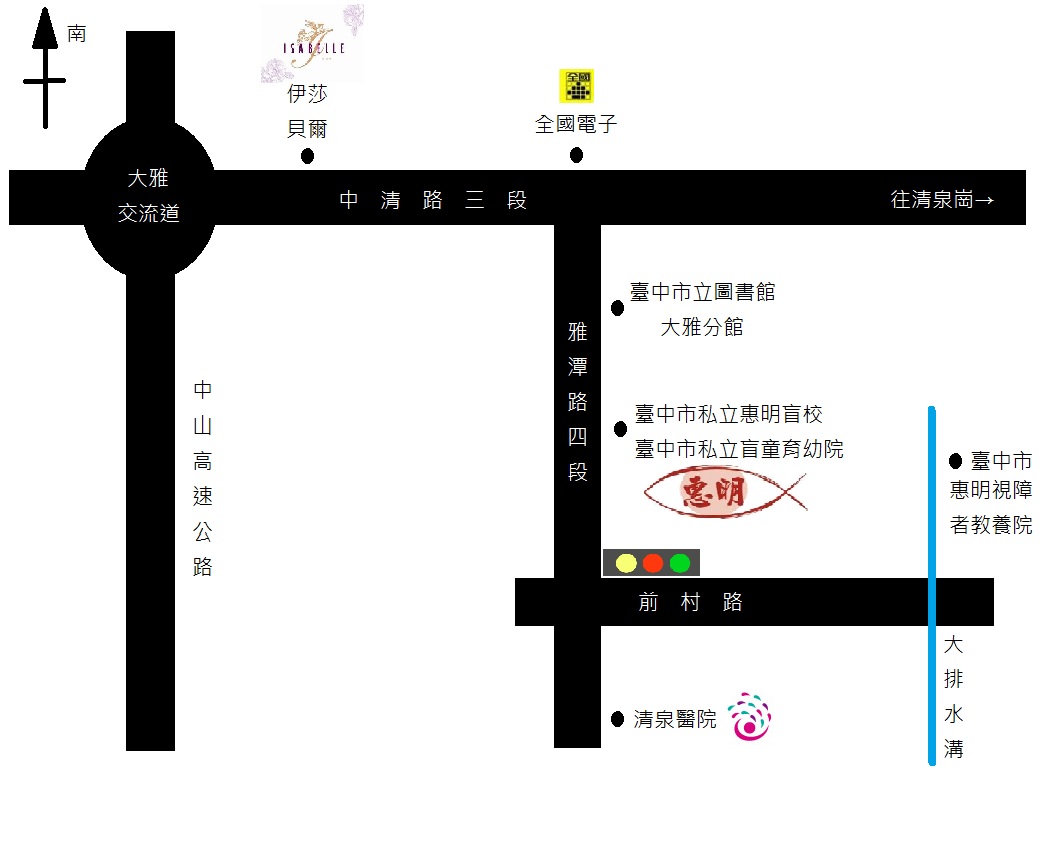 交通方式及補助：（一）交通方式自行開車：　　中山高速公路(174公里)大雅交流道下，沿中清路三段往清泉崗方向直行，右轉雅潭路四段，經台灣電力公司、台灣櫻花公司到達本校。搭乘高鐵：　　高鐵於台中烏日站下，轉乘臺鐵於新烏日火車站北上至潭子火車站下，轉乘臺中客運123號於惠明盲校站下車即抵達本校。搭乘火車：　　搭乘台鐵於潭子車站下，轉乘台中客運123號於惠明盲校站下車即抵達本校。搭乘公車：　　搭乘台中客運61、63、123、14副公車於惠明盲校站下車即抵達本校。（二）交通補助：依實際居住地址為依據，提供交通補助(學生及2位陪同者共三位為限)。1.臺中、彰化、南投地區不予補助。2.新竹、苗栗、雲林、嘉義、臺南，予以每人補助500元。3.臺北、新北、基隆、桃園、高雄、屏東，予以每人補助1000元。4.宜蘭、花蓮、台東及外島，予以每人補助1500元。聯絡方式：(一)電話：(04)25661024分機120 賴主任(二)傳真：(04)25661180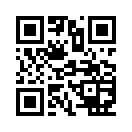 (三)網址：http://www.hmsh.tc.edu.tw/(四)校址：臺中市大雅區雅潭路四段336號(五)電子信箱：hmsh25661024@hmsh.tc.edu.tw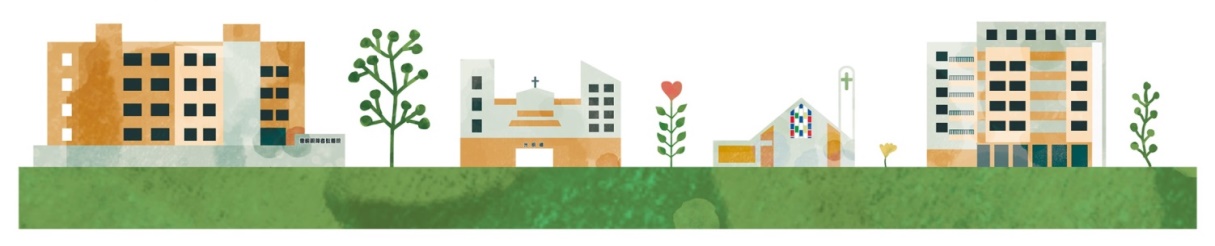 